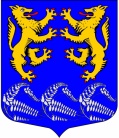 СОВЕТ ДЕПУТАТОВМУНИЦИПАЛЬНОГО ОБРАЗОВАНИЯ«ЛЕСКОЛОВСКОЕ СЕЛЬСКОЕ ПОСЕЛЕНИЕ»ВСЕВОЛОЖСКОГО МУНИЦИПАЛЬНОГО РАЙОНАЛЕНИНГРАДСКОЙ ОБЛАСТИРЕШЕНИЕ25. 12.  2017 г.                                                                                                                             №41дер. Верхние ОселькиО прекращении полномочий председателяпостоянной депутатской комиссии по  бюджету, предпринимательству, налогам, инвестициям, экономическому развитию, территориальному планированию, использованию земель и экологии депутата Савиновой Н.Ю.        Руководствуясь Федеральным законом от 06.10.2003 года №131- ФЗ «Об общих принципах организации местного самоуправления в Российской Федерации», Уставом МО «Лесколовское сельское поселение», статьей 7 Регламента совета депутатов муниципального образования «Лесколовское сельское поселение» Всеволожского муниципального района Ленинградской области, утвержденного решением совета депутатов от 22 декабря 2011 года №65, совет депутатов принялРЕШЕНИЕ:1. Прекратить полномочия председателя постоянной депутатской комиссии по  бюджету, предпринимательству, налогам, инвестициям, экономическому развитию, территориальному планированию, использованию земель и экологии депутата Савиновой Н.Ю.  с 25 декабря 2017 года (основание: личное заявление Савиновой Н.Ю. от 15.12.2017 года).2. Настоящее решение вступает в силу с момента принятия.3. Настоящее решение подлежит официальному опубликованию.4. Контроль за исполнением решения оставляю за собой.Глава муниципального образования                                    А.Л. Михеев